§5002.  Liability of railroads for payment of laborersEvery railroad company, in making contracts for the building of its road, shall require sufficient security from the contractors for the payment of all labor thereafter performed in constructing the road by persons in their employment. The company is liable to the laborers employed for labor actually performed on the road if they, within 20 days after the completion of the labor, in writing, notify its treasurer that they have not been paid by the contractors, but the liability terminates unless the laborer commences an action against the company within 6 months after giving the notice.  [PL 1987, c. 141, Pt. A, §4 (NEW).]SECTION HISTORYPL 1987, c. 141, §A4 (NEW). The State of Maine claims a copyright in its codified statutes. If you intend to republish this material, we require that you include the following disclaimer in your publication:All copyrights and other rights to statutory text are reserved by the State of Maine. The text included in this publication reflects changes made through the First Regular and First Special Session of the 131st Maine Legislature and is current through November 1. 2023
                    . The text is subject to change without notice. It is a version that has not been officially certified by the Secretary of State. Refer to the Maine Revised Statutes Annotated and supplements for certified text.
                The Office of the Revisor of Statutes also requests that you send us one copy of any statutory publication you may produce. Our goal is not to restrict publishing activity, but to keep track of who is publishing what, to identify any needless duplication and to preserve the State's copyright rights.PLEASE NOTE: The Revisor's Office cannot perform research for or provide legal advice or interpretation of Maine law to the public. If you need legal assistance, please contact a qualified attorney.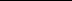 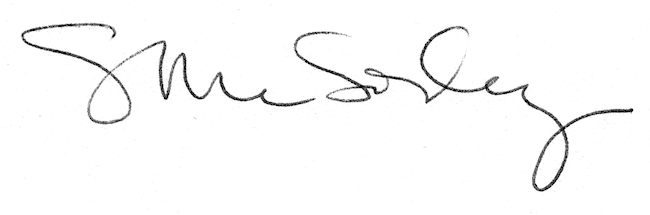 